江苏省科学技术协会办公室文件苏科协办发〔2020〕29号关于加强基层应急能力建设做好2020年我省防灾减灾科普宣传工作的通知各设区市科协，各省级学会、高校科协，各有关单位：2020年5月12日是我国第12个全国防灾减灾日，主题是“提升基层应急能力，筑牢防灾减灾救灾的人民防线”，5月9日至15日为防灾减灾宣传周。根据中国科协办公厅《关于加强基层应急能力建设做好2020年全国防灾减灾有关工作的通知》的要求，现就做好我省2020年防灾减灾科普宣传工作通知如下： 一、防灾减灾科普宣传工作是全民科学素质工作和应急科普工作的重要组成部分。要高度重视防灾减灾工作，积极组织和发动科技志愿者、科普信息员，依托科技馆、流动科技馆、科普大篷车、农村中学科技馆、全国科普教育基地和各类防灾减灾教育培训基地等，创新活动载体，开展丰富多彩的科普宣传活动，面向社会公众特别是重点人群普及各类灾害知识和防范应对基本技能，提升全民防灾减灾意识，进一步推进基层应急能力建设。二、要组织好2020年应急科普环省行活动，积极组织动员社会公众参与省应急科普知识竞赛和省危化品安全知识竞赛。三、请各设区市科协，各有关单位将2020年防灾减灾日有关工作总结及图片资料于2020年7月5日前报省科协科普部。联 系 人：江苏省科协科普部  刘红通讯地址：南京市云南路31-1号苏建大厦614室邮政编码：210008联系电话：025-83311284（传真）电子邮箱：jskp@vip.163.om附件：中国科协办公厅《关于加强基层应急能力建设做好2020年全国防灾减灾有关工作的通知》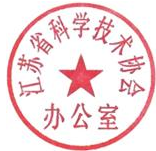                           江苏省科学技术协会办公室                               2020年5月9日江苏省科协办公室                2020年5月9日印发